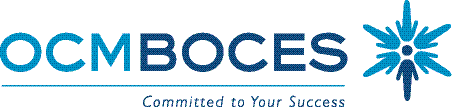 Name:	_______________________	  K-12 – Weekly Lesson Plan TemplateSubject:______________________  Grade:_______________________			Monday	Tuesday	Wednesday	Thursday	FridayUnit:Unit:Unit:Unit:Approximate Length of Unit:Approximate Length of Unit:Approximate Length of Unit:CCLSMonTuesWedThursFridayAccess for All:  (How will you ensure that all students have access to and are able to engage appropriately in this lesson? Consider all aspects of student diversity.)Literacy StandardsHow does this lesson support the unit?Alignment:  How does this lesson align to action plan?Learning OutcomesI Can…Formative AssessmentsSummative Assessment(if applicable)Relevance/Rationale: (Why are the outcomes of this lesson important in the real world? Why are these outcomes essential for future learning?)Anticipatory SetLearning Activity #1Learning Activity #1TA’s Role:TA’s Role:TA’s Role:TA’s Role:TA’s Role:Learning Activity #2Learning Activity #2TA’s Role:TA’s Role:TA’s Role:TA’s Role:TA’s Role:Learning Activity #3.Learning Activity #3TA’s Role:TA’s Role:TA’s Role:TA’s Role:TA’s Role:Extension ActivitiesClosing Activity/Can I…Resources/ Materials/  Technology:What modifications will I make based on my formative assessments?